PRIMARIA COMUNEI BIRDA 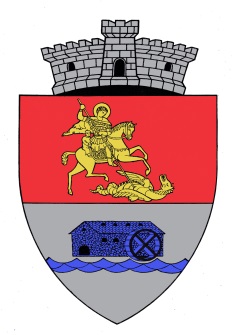  BIRDA NR. 110B, Județul TimisCod fiscal- 16414777,Cod poştal -307187Telefon/Fax; 0256/312.530,w.w.w.comunabirda.ro e-mail: primaria.birda@cjtimis.roNR. 3162/1.10.2018ANUNT"COMUNA BIRDA anunta publicul interesat asupra depunerii solicitarii de emitere a acordului de mediu pentru proiectul " RETEA DE CANALIZARE MENAJERA IN LOCALITATEA MANASTIRE SI INTERCONECTARE LA STATIA DE EPURARE DIN LOCALITATEA MANASTIRE , COMUNA BIRDA" propus a fi amplasat in comuna Birda, sat Manastire, str. domeniu public, jud Timis. Informatiile privind proiectul pot fi consultate la sediul APM Timis, Mun. Timisoara, B-ld Liviu Rebreanu, nr. 18-18A, Jud Timis si la COMUNA BIRDA , Birda , str. principala, nr. 110, Jud Timis in zilele de luni-joi intre orele 8.00-16.30, vineri intre orele 8.00-14.00 Observatiile publicului se primesc zilnic la sediul APM Timis.